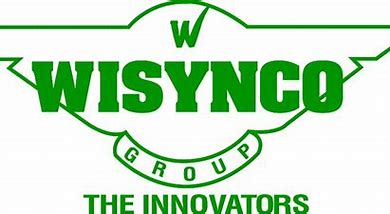 RELEASE TO THE JAMAICA STOCK EXCHANGEOctober 31st, 2022Wisynco Group Limited (WGL) hereby advises that there will be a delay in submission
of its 2022 Annual Report to the Jamaica Stock Exchange (JSE). Notwithstanding the delays, WGL anticipates that the annual report will be submitted to the JSE by the 30th November  2022. 